УТВЕРЖДАЮ: 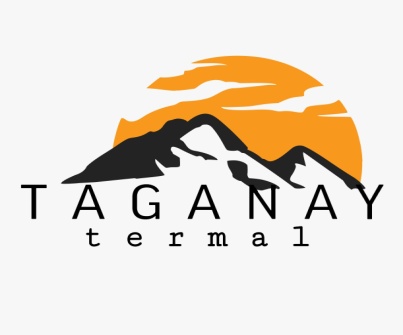 ____________А.В. Николаев«__» ___________ 2021 г.ИНСТРУКЦИЯ ДЛЯ ПРОЖИВАЮЩИХ В КОМПЛЕКСЕ ОТДЫХА О ДЕЙСТВИЯХ В ЭКСТРЕМАЛЬНЫХ УСЛОВИЯХ ХАРАКТЕРНЫХ ДЛЯ ЧЕЛЯБИНСКОЙ ОБЛАСТИ ГОЛОЛЕД – это слой плотного льда, образовавшийся на поверхности земли, тротуарах, проезжей части улицы и на предметах (деревьях, проводах и т.д.) при намерзании переохлажденного дождя и мороси (тумана).Обычно гололед наблюдается при температуре воздуха от 0'С до минус 3'C. ГОЛОЛЕДИЦА - это тонкий слой льда на поверхности земли, образующийся после оттепели или дождя в результате похолодания, а также замерзания мокрого снега и капель дождя. КАК ДЕЙСТВОВАТЬ ВО ВРЕМЯ ГОЛОЛЕДА (ГОЛОЛЕДИЦЫ) Если в прогнозе погоды появляется сообщение о гололеде или гололедице, выполняйте простые правила для снижения вероятности получения травмы. Гололед зачастую сопровождается обледенением. В этом случае особое внимание обращайте на провода линий электропередач, контактных сетей электротранспорта. Если Вы увидели оборванные провода, сообщите о месте обрыва в аварийную службу. Используйте нескользящую обувь. При отсутствии таковой прикрепите на каблуки металлические набойки или поролон, а на сухую подошву наклейте лейкопластырь или изоляционную ленту, можете натереть подошвы песком. Будьте предельно внимательны, особенно на проезжей части дороги: не торопитесь и, тем более, не бегите. Передвигайтесь осторожно, не торопясь, не поднимая высоко ноги, наступая на всю подошву. При этом ноги должны быть слегка расслаблены. Руки по возможности должны быть свободны, старайтесь не носить тяжелые сумки, не держите руки в карманах - это увеличивает вероятность падения. Пожилым людям рекомендуется использовать трость с резиновым наконечником или специальную палку с заостренными шипами. Если Вы поскользнулись, присядьте чтобы снизить высоту падения. В момент падения постарайтесь сгруппироваться, и, перекатившись, смягчить удар о землю. КАК ДЕЙСТВОВАТЬ ПРИ ПОЛУЧЕНИИ ТАРАВМЫ Особенно опасны падения на спину, вверх лицом, так как можно получить сотрясение мозга. При получении травмы обязательно обратитесь в травматологический пункт или пункт неотложной медицинской помощи. Оформите бюллетень или справку о травме, которые могут быть использованы вами при обращении в суд по месту жительства или по месту получения травмы с исковым заявлением о возмещении ущерба.ПЕРВАЯ ПОМОЩЬ ПРИ ОБМОРЖЕНИИ В отапливаемом помещении согрейте обмороженную часть тела, растерев сухой мягкой тканью, затем поместить ее в теплую воду и постепенно доведите температуру воды до 40-45 градусов. Если боль проходит и чувствительность восстанавливается, то вытрете руку (ногу) насухо, наденьте носки (перчатки) и, по возможности, обратитесь к хирургу. ЗЕМЛЕТРЯСЕНИЕ Землетрясение - быстрые смещения, колебания земной поверхности в результате подземных толчков. Небольшие землетрясения могут быть вызваны сильными взрывами, обрушениями сводов пустот подземных полостей — горных выработок, естественных пустот (карстовых пещер). Небольшие толчки может вызывать также подъём лавы при вулканических извержениях. Но чаще всего землетрясения (а большие землетрясения всегда) обусловлены быстрым смещением участка земной коры как целого в момент пластической (хрупкой) деформации упруго напряженных пород в очаге землетрясения. Большинство очагов землетрясений возникает близ поверхности Земли. Само смещение происходит под действием упругих сил за счет разрядки-уменьшения упругих деформаций в объеме всего участка плиты в ходе его смещения к положению равновесия (к состоянию с минимальными упругими деформациями). Другими словами, землетрясение представляет собой быстрый переход потенциальной энергии, накопленной в упруго-деформированных (сжимаемых, сдвигаемых или растягиваемых) горных породах земных недр, в энергию колебаний этих самых недр (сейсмические волны), в энергию изменения структуры пород в очаге землетрясения. Этот переход происходит в момент превышения предела прочности пород в очаге землетрясения.ГРАДАЦИЯ ЗЕМЛЕТРЯСЕНИЯ ПО СИЛЕ (ИНТЕНСИВНОСТИ, СЕЙСМИЧЕСКОМУ ЭФФЕКТУ) Один балл - минимальная сейсмичность, не ощущается людьми. Два балла (очень слабое) - заметны слабые колебания на верхних этажах высотных зданий. Причина может быть и техногенная, от проехавшего, под окнами, груженного грузовика. Три бал. (слабое) - качаются люстры. Четыре балла (умеренное) - внутри зданий чувствуется сотрясение. Пять баллов (сильное ) - колебания ощущаются и в здании и на улице. Шесть баллов - сдвигается и падает мебель, подпрыгивает посуда, лопаются оконные стекла. Люди, в испуге, выбегают из зданий на улицу. Семь баллов (очень сильное) - трудно стоять на ногах, трескаются стены кирпичных домов, падают лестничные пролёты и перекрытия строений, появляются оползни и трещины на дорогах, зимой - трескается лёд на реках и водоёмах. Есть дополнительная опасность - пожаров, аварий, коротких замыканий. Восемь бал. (разрушительное) - рушатся кирпичные здания, рвутся подземные коммуникации. Девять баллов (разруш-ое) - в почве образуются трещины, на реках и в водоёмах - большое волнение. Десять бал. (разрушительное) - асфальт на дорогах сминается и ломается, трещины в грунте - до метра шириной, оползни и обвалы. Одиннадцать баллов (катастрофическое) - кирпичные дома почти все разрушены, дороги сильно повреждены. Двенадцать баллов (катастроф-ое) - меняется земная поверхность; трещины в земной коре достигают ширины до 10-15м., глубины - до 10м и более, смыкаясь или оставаясь открытыми при следующих толчках; амплитуда вертикальных колебаний почвы достигает полуметра; большие площади оседают и могут быть затоплены, или воздымаются - с амплитудой до нескольких десятков метров и больше; происходят смещения вдоль разломов. КАК ПОДГОТОВИТСЯ К ЗЕМЛЯТРЕСЕНИЮ Заранее продумать план действий во время землетрясения при нахождении дома, на работе, в кино, театре, в транспорте на улице. Разъясните членам своей семьи что они должны делать во время землетрясения и обучите их правилам оказания первой помощи. Держите в удобном месте документы, деньги, карманный фонарик и запасные батарейки. Имейте дома запас питьевой воды и консервантов в расчете на несколько дней. Уберите кровати от окон и наружных стен. Закрепите шкафы, полки и стеллажи в квартирах, а с верхних полок и антресолей снимите тяжелые предметы. Опасные вещества (ядохимикаты, легковоспламеняющиеся жидкости) храните а надежном, хорошо изолированном месте. Все жильцы должны знать, где находится рубильник, магистральные газовые и водопроводные краны, чтобы в случае необходимости отключить электричество, газ и воду.КАК ДЕЙСТВОВАТЬ ВО ВРЕМЯ ЗЕМЛЕТРЯСЕНИЯ Ощутив колебания здания, увидев качание светильников, падение предметов, услышав нарастающий гул и звон бьющегося стекла, не поддавайтесь панике (от момента, когда вы почувствуете первые толчки до опасных для здания колебаний, у вас есть 15-20 секунд). Быстро выйдите из здания, взяв документы, деньги и предметы первой необходимости. Покидая помещение, спускайтесь по лестнице, а не на лифте. Оказавшись на улице, оставайтесь там, но не стойте вблизи зданий, а перейдите на открытое пространство. Держитесь в стороне от нависших балконов, карнизов, парапетов, опасайтесь оборванных проводов. Если вы находитесь в автомобиле, оставайтесь на открытом месте, но не покидайте автомобиль, пока толчки не прекратятся. Если вы вынужденно остались в помещении. Встаньте в безопасном месте: у внутренней стены, в углу, во внутреннем проёме или у несущей опоры. Если возможно, спрячьтесь под стол – он защитит вас от падающих предметов и обломков. Держитесь подольше от окон и тяжёлой мебели. Если с вами дети – укройте их собой. Не пользуйтесь свечами, спичками, зажигалками – при утечке газа возможен пожар. КАК ДЕЙСТВОВАТЬ ВО ВРЕМЯ ЗЕМЛЕТРЯСЕНИЯ Окажите первую медицинскую помощь нуждающимся. Освободите попавших в легко устраняемые завалы. Проверьте, нет ли повреждений электропроводки. Помните, что при сильном землетрясении электричество в городе отключается автоматически. Проверьте, нет ли повреждений газо – и водопроводных сетей. Не пользуйтесь открытым огнём. Не подходите к явно повреждённым зданиям, не входите в них. Будьте готовы к сильным повторным толчкам, так как наиболее опасны первые 2-3 часа после землетрясения. Не входите в здания без крайней нужды. Не выдумывайте и не передавайте никаких слухов о возможных повторных толчках. Пользуйтесь официальными сведениями. Если вы оказались в завале, спокойно оцените обстановку, по возможности окажите себе медицинскую помощь. Постарайтесь установить связь с людьми, находящимися вне завала (голосом, стуком). Помните, что зажигать костёр нельзя, воду из бочка унитаза можно пить, а трубы и батареи можно использовать для подачи сигнала. Экономьте силы. Человек может обходиться без пищи более полумесяца.СИЛЬНЫЙ ВЕТЕР, ВКЛЮЧАЯ ШКВАЛЫ И СМЕРЧИ Сильные ветра, шквалы и смерчи - стихийные бедствия, которые возникают в любое время года. Синоптики относят их к чрезвычайным ситуациям с умеренной скоростью распространения, поэтому чаще всего удается объявить штормовое предупреждение. Факторы опасности сильных ветров, шквалов и смерчей: травмирование, а иногда и гибель людей; разрушение инженерных сооружений и систем жизнеобеспечения, дорог и мостов, промышленных и жилых зданий, в особенности с верхних этажей и крыш; опрокидывание телеграфных столбов, вырывание деревьев и образования завалов; уничтожение садов и посевов на полях. Сильные ветры, как правило сопровождаются ливнями, что приводит к затоплениям местности. ДЕЙСТВИЯ ПРИ УГРОЗЕ СТИХИЙНОГО БЕДСТВИЯ И ПОЛУЧЕНИИ ШТОРМОВОГО ПРЕДУПРЕШДЕНИЯ: Внимательно слушайте информацию по телевизору и радиоприемнику об обстановке (время, направление движения и силу ветра), рекомендации о порядке действий. Сохраняйте спокойствие, предупредите соседей, окажите помощь инвалидам, детям и пожилым людям. Подготовьте документы, одежду и соберите наиболее необходимые и ценные вещи, небольшой запас продуктов питания на несколько дней, питьевую воду, медикаменты, карманный фонарик, приемник на батарейках. Подготовьтесь к отключению электросети, закройте газовые краны, погасите огонь в печах. Уберите имущество со двора и балконов в дом (подвал), обрежьте сухие деревья, которые могут нанести вред вашему жилью, машину поставьте в гараж. Поставьте на пол вещи, которые могут упасть и нанести травмы. Не ставьте кровать возле окна с большими стеклами. Плотно закройте окна, двери, чердачные люки и вентиляционные отверстия; оконное стекло заклейте, по возможности, защитите ставнями или щитами. Научите детей, как действовать во время стихийного бедствия. Не отправляйте их в такие дни в детский сад и школу. Перейдите в устойчивое капитальное здание, спрячьтесь в подвале или отдаленном от деревьев и домов погребе. Животных оставьте в капитальном хлеве, двери и ворота крепко закройте. Если вы в лодке и получили штормовое предупреждение или видите приближение плохой погоды, немедленно плывите к берегу.ДЕЙСТВИЯ ВО ВРЕМЯ СТИХИЙНОГО БЕДСТВИЯ Сохраняйте спокойствие, избегайте паники, при необходимости окажите помощь инвалидам, детям, пожилым людям и соседям. Закройте окна и отойдите от них подальше. Погасите огонь в печах, отключите электро- и газоснабжение. Соберите документы, одежду, самые необходимые и ценные вещи, продукты питания на несколько дней, питьевую воду, медикаменты, фонарик, приемник на батарейках. Перейдите в безопасное место. Спрячьтесь во внутренних помещениях – коридоре, ванной комнате, кладовке или подвале. Включите приемник, чтобы получать информацию. Не пытайтесь перейти в другое здание - это опасно. Не пользуйтесь лифтами. Электросеть могут внезапно выключить. Если ветер застал вас на улице, обходите шаткие здания и дома с шаткими крышами. Они разрушаются очень быстро. По возможности спрячьтесь в подвал ближайшего дома. Если вы на открытой местности, прижмитесь к земле на дне любого углубления (оврага, канавы, кювета), защищая голову одеждой или ветками деревьев. Остановитесь, если вы едете в автомобиле. Не прячьтесь в нем, а выходите и быстро прячьтесь в крепком здании или на дне любого углубления. Избегайте разнообразных сооружений повышенного риска, мостов, эстакад, трубопроводов, линий электропередач, водоемов, потенциально опасных промышленных объектов и деревьев. Не приближайтесь к воде посмотреть на шторм, сильные ветры поднимают огромные волны на море, которые накатываются на берег. Вы можете погибнуть. ДЕЙСТВИЯ ПОСЛЕ СТИХИЙНОГО БЕДСТВИЯ Сохраняйте спокойствие, успокойте детей и тех, кто получил психическую травму в результате бедствия, оцените ситуацию. По возможности помогите пострадавшим, вызовите медицинскую помощь тем, кто в ней нуждается. Убедитесь, что ваше жилье не получило повреждений. Осмотрите внешне состояние сетей электро-, газо- и водоснабжения. Обязательно кипятите питьевую воду. Не пользуйтесь открытым огнем, освещением, нагревательными приборами, газовыми плитами. Не включайте их до тех пор, пока не будете уверены, что нет утечки газа. Проверьте, нет ли угрозы пожара. При необходимости сообщите в службу МЧС. Не пользуйтесь телефоном, кроме как для сообщения о серьезной опасности Не пользуйтесь лифтами. Электросеть могут отключить. После того, как ветер стих, не выходите сразу на улицу – через несколько минут шквал может повториться. Будьте очень осторожны, выходя из дома. Остерегайтесь: частей конструкций и предметов, которые нависают на зданиях; оборванных проводов от линий электропередач; разбитого стекла и других источников опасности. Держитесь подальше от домов, столбов электросетей, высоких заборов и прочего. Не спешите с осмотром города, не посещайте зоны разрушений, если там не нужна ваша помощь. Узнайте у местных органов государственной власти и местного самоуправления адреса организаций, которые отвечают за предоставление помощи пострадавшему населению. ПРИ НАСТУПЛЕНИИ ЧЕРЕЗВЫЧАЙНОЙ СИТУАЦИИ ОБРАЩАЙТЕСЬ ЗА ИНФОРМАЦИЕЙ К ПРЕДСТАВИТЕЛЯМ КОМПЛЕКСА ОТДЫХА «ТАГАНАЙ ТЕРМАЛ».